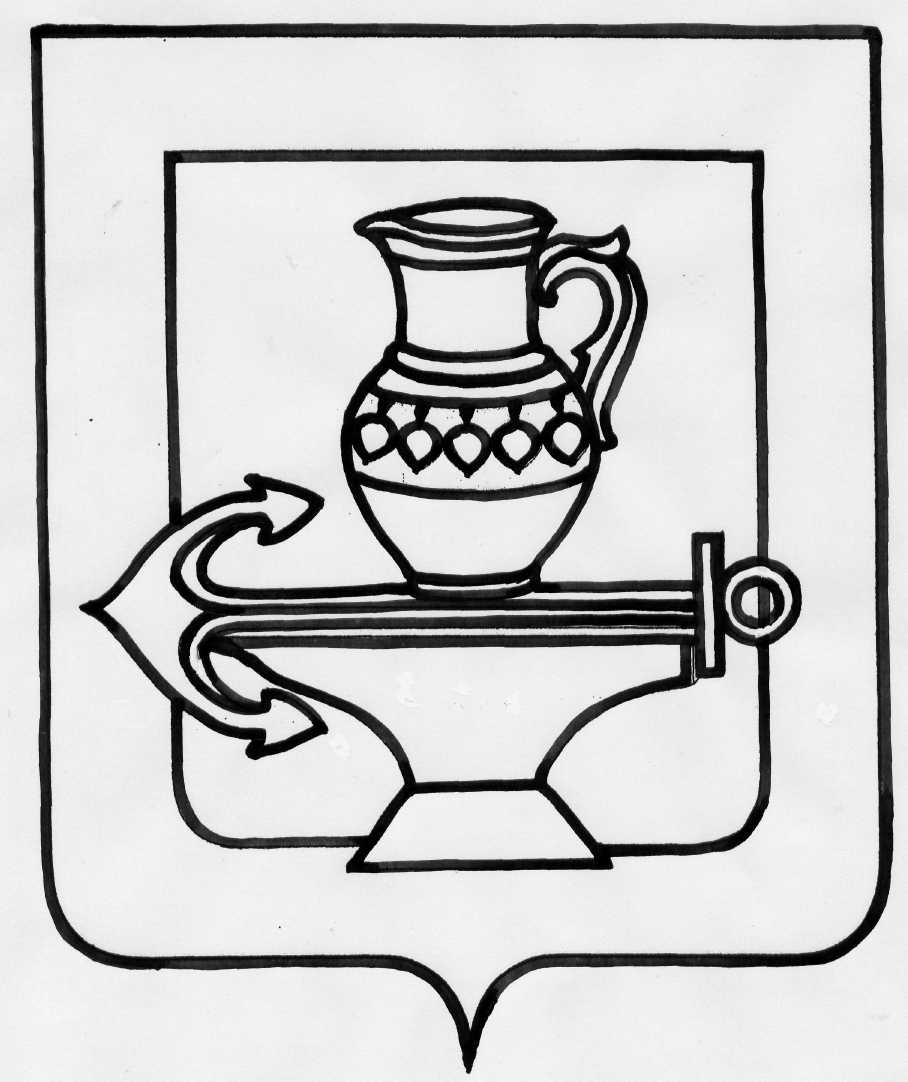 АДМИНИСТРАЦИЯСЕЛЬСКОГО ПОСЕЛЕНИЯ ЛЕНИНСКИЙ СЕЛЬСОВЕТЛИПЕЦКОГО МУНИЦИПАЛЬНОГО РАЙОНА ЛИПЕЦКОЙ ОБЛАСТИРОССИЙСКОЙ ФЕДЕРАЦИИП О С Т А Н О В Л Е Н И Е«27» сентября 2021г.                                                                                                      № 397О внесении изменений в муниципальную программу «Энергосбережение и повышение энергетической эффективности сельского поселения Ленинский сельсовет Липецкого муниципального района на 2014-2024 годы», утвержденную постановлением администрации сельского поселения Ленинский сельсовет Липецкого муниципального района Липецкой области от 02.12.2013 г. № 324     В связи с изменением объема финансирования мероприятий, руководствуясь Уставом сельского поселения Ленинский сельсовет Липецкого муниципального района Липецкой области, администрация сельского поселения Ленинский сельсовет Липецкого муниципального районаПОСТАНОВЛЯЕТ:     1.Внести изменения в муниципальную программу «Энергосбережение и повышение энергетической эффективности в сельском поселении Ленинский сельсовет Липецкого муниципального района на 2014-2024 годы», утвержденную постановлением администрации сельского поселения Ленинский сельсовет Липецкого муниципального района Липецкой области от 02.12.2013 № 324 с изменениями, принятыми постановлениями администрации сельского поселения Ленинский сельсовет Липецкого муниципального района Липецкой области от 08.05.2014г. № 110, от 18.10.2018г. № 266, от 09.07.2021г. № 276 (прилагаются).     2.Настоящее постановление вступает в силу со дня его официального обнародования.Глава администрации сельского поселенияЛенинский сельсовет                                                                                                  О.В. Коротеев                                                                    Приложениек постановлению администрации сельского поселенияЛенинский сельсовет Липецкого муниципального района                                                            Липецкой области от 27.09.2021г. № 397Измененияв муниципальную программу «Энергосбережение и повышение энергетической эффективности в сельском поселении Ленинский сельсовет Липецкого муниципального района на 2014-2024 годы», утвержденную постановлением администрации сельского поселения Ленинский сельсовет Липецкого муниципального района Липецкой области от 02.12.2013г. № 3241) в паспорте муниципальной программы графу «Объемы финансирования за счет средств местного бюджета всего, в том числе по годам реализации муниципальной программы» изложить в новой редакции:2) паспорт муниципальной программы дополнить графой «Объемы финансирования за счет средств областного бюджета всего, в том числе по годам реализации муниципальной программы» следующего содержания:3) статью 5 муниципальной программы изложить в новой редакции:«5. Обоснование объема финансовых ресурсов, необходимыхдля реализации Программы»Общий объем финансирования мероприятий Программы в 2014-2024 гг. предположительно составит всего 6350,7 тыс. руб.»4) приложение 1 к муниципальной программе «Энергосбережение и повышение энергетической эффективности сельского поселения Ленинский сельсовет Липецкого муниципального района на 2014-2024 годы» изложить в новой редакции:                                                                                                                Приложение 1к муниципальной программе «Энергосбережение и повышение энергетической эффективностисельского поселения Ленинский сельсовет Липецкого муниципального района на 2014-2024 годы»Сведения об индикаторах цели и показателях задач муниципальной программы«Энергосбережение и повышение энергетической эффективности сельского поселения Ленинский сельсовет Липецкого муниципального района на 2014-2024 годы»5) приложение 2 к муниципальной программе «Энергосбережение и повышение энергетической эффективности сельского поселения Ленинский сельсовет Липецкого муниципального района на 2014-2024 годы» изложить в новой редакции:Приложение 2к муниципальной программе «Энергосбережение и повышение энергетической эффективностисельского поселения Ленинский сельсовет Липецкого муниципального района на 2014-2024 годы»Ресурсное обеспечение реализации муниципальной программы«Энергосбережение и повышение энергетической эффективности сельского поселения Ленинский сельсоветЛипецкого муниципального района на 2014-2024 годы» за счет средств бюджета сельского поселения6) приложение 3 к муниципальной программе «Энергосбережение и повышение энергетической эффективности сельского поселения Ленинский сельсовет Липецкого муниципального района на 2014-2024 годы» изложить в новой редакции:                                                                                                                  Приложение 3к муниципальной программе «Энергосбережение и повышение энергетической эффективностисельского поселения Ленинский сельсовет Липецкого муниципального района на 2014-2024 годы»Прогнозная оценка расходов по источникам ресурсного обеспечения на реализацию муниципальной программы«Энергосбережение и повышение энергетической эффективности сельского поселения Ленинский сельсовет Липецкого муниципального района на 2014-2024 годы»Объемы финансирования за счет средств местного бюджета всего, в том числе по годам реализации муниципальной программыОбъемы финансирования составляют расходы, связанные с реализацией мероприятий, финансируемых за счет средств бюджета сельского поселения Ленинский сельсовет всего 5919, 628 тыс. руб., из них:2014 год – 1898 тыс. руб.2015 год – 655,7 тыс. руб.2016 год – 421,6 тыс. руб.2017 год – 421,6 тыс. руб.2018 год – 421,6 тыс. руб.2019 год – 680 тыс. руб.2020 год – 571,6 тыс. руб.2021 год – 609,528 тыс. руб.2022 год – 80 тыс. руб.2023 год – 80 тыс. руб.2024 год – 80 тыс. руб.Объемы финансирования программы ежегодно уточняются при формировании бюджета сельского поселения на очередной финансовый год и плановый периодОбъемы финансирования за счет средств областного бюджета всего, в том числе по годам реализации муниципальной программыОбъемы финансирования составляют расходы, связанные с реализацией мероприятий, финансируемых за счет средств областного бюджета всего 431,072 тыс. руб., из них:2014 год – 0,0 тыс. руб.2015 год – 0,0 тыс. руб.2016 год – 0,0 тыс. руб.2017 год – 0,0 тыс. руб.2018 год – 0,0 тыс. руб.2019 год – 0,0 тыс. руб.2020 год – 0,0 тыс. руб.2021 год – 431,072 тыс. руб.2022 год – 0,0 тыс. руб.2023 год – 0,0тыс. руб.2024 год – 0,0тыс. руб.№ п/пНаименование целей, индикаторов, задач, показателей, подпрограмм, основных мероприятийОтветственный исполнитель, соисполнительЕд. измерен.Значения индикаторов и показателейЗначения индикаторов и показателейЗначения индикаторов и показателейЗначения индикаторов и показателейЗначения индикаторов и показателейЗначения индикаторов и показателейЗначения индикаторов и показателейЗначения индикаторов и показателейЗначения индикаторов и показателейЗначения индикаторов и показателейЗначения индикаторов и показателейЗначения индикаторов и показателей№ п/пНаименование целей, индикаторов, задач, показателей, подпрограмм, основных мероприятийОтветственный исполнитель, соисполнительЕд. измерен.201320142015201620172018201920202021202220232024123456789101112131415161Цель муниципальной программыПовышение эффективности использования энергетических ресурсов за счет проведения мероприятий по энергосбережениюЦель муниципальной программыПовышение эффективности использования энергетических ресурсов за счет проведения мероприятий по энергосбережениюЦель муниципальной программыПовышение эффективности использования энергетических ресурсов за счет проведения мероприятий по энергосбережениюЦель муниципальной программыПовышение эффективности использования энергетических ресурсов за счет проведения мероприятий по энергосбережениюЦель муниципальной программыПовышение эффективности использования энергетических ресурсов за счет проведения мероприятий по энергосбережениюЦель муниципальной программыПовышение эффективности использования энергетических ресурсов за счет проведения мероприятий по энергосбережениюЦель муниципальной программыПовышение эффективности использования энергетических ресурсов за счет проведения мероприятий по энергосбережениюЦель муниципальной программыПовышение эффективности использования энергетических ресурсов за счет проведения мероприятий по энергосбережениюЦель муниципальной программыПовышение эффективности использования энергетических ресурсов за счет проведения мероприятий по энергосбережениюЦель муниципальной программыПовышение эффективности использования энергетических ресурсов за счет проведения мероприятий по энергосбережениюЦель муниципальной программыПовышение эффективности использования энергетических ресурсов за счет проведения мероприятий по энергосбережениюЦель муниципальной программыПовышение эффективности использования энергетических ресурсов за счет проведения мероприятий по энергосбережениюЦель муниципальной программыПовышение эффективности использования энергетических ресурсов за счет проведения мероприятий по энергосбережениюЦель муниципальной программыПовышение эффективности использования энергетических ресурсов за счет проведения мероприятий по энергосбережениюЦель муниципальной программыПовышение эффективности использования энергетических ресурсов за счет проведения мероприятий по энергосбережению2Индикатор целиДоля снижения потребления энергетических ресурсовАдминистрация сельского поселения Ленинский сельсовет%912151821242730354146503Задача 1 муниципальной программыРазработка и внедрение мероприятий по сокращению потребления энергетических ресурсов бюджетными учреждениями, финансируемыми из бюджета поселенияЗадача 1 муниципальной программыРазработка и внедрение мероприятий по сокращению потребления энергетических ресурсов бюджетными учреждениями, финансируемыми из бюджета поселенияЗадача 1 муниципальной программыРазработка и внедрение мероприятий по сокращению потребления энергетических ресурсов бюджетными учреждениями, финансируемыми из бюджета поселенияЗадача 1 муниципальной программыРазработка и внедрение мероприятий по сокращению потребления энергетических ресурсов бюджетными учреждениями, финансируемыми из бюджета поселенияЗадача 1 муниципальной программыРазработка и внедрение мероприятий по сокращению потребления энергетических ресурсов бюджетными учреждениями, финансируемыми из бюджета поселенияЗадача 1 муниципальной программыРазработка и внедрение мероприятий по сокращению потребления энергетических ресурсов бюджетными учреждениями, финансируемыми из бюджета поселенияЗадача 1 муниципальной программыРазработка и внедрение мероприятий по сокращению потребления энергетических ресурсов бюджетными учреждениями, финансируемыми из бюджета поселенияЗадача 1 муниципальной программыРазработка и внедрение мероприятий по сокращению потребления энергетических ресурсов бюджетными учреждениями, финансируемыми из бюджета поселенияЗадача 1 муниципальной программыРазработка и внедрение мероприятий по сокращению потребления энергетических ресурсов бюджетными учреждениями, финансируемыми из бюджета поселенияЗадача 1 муниципальной программыРазработка и внедрение мероприятий по сокращению потребления энергетических ресурсов бюджетными учреждениями, финансируемыми из бюджета поселенияЗадача 1 муниципальной программыРазработка и внедрение мероприятий по сокращению потребления энергетических ресурсов бюджетными учреждениями, финансируемыми из бюджета поселенияЗадача 1 муниципальной программыРазработка и внедрение мероприятий по сокращению потребления энергетических ресурсов бюджетными учреждениями, финансируемыми из бюджета поселенияЗадача 1 муниципальной программыРазработка и внедрение мероприятий по сокращению потребления энергетических ресурсов бюджетными учреждениями, финансируемыми из бюджета поселенияЗадача 1 муниципальной программыРазработка и внедрение мероприятий по сокращению потребления энергетических ресурсов бюджетными учреждениями, финансируемыми из бюджета поселенияЗадача 1 муниципальной программыРазработка и внедрение мероприятий по сокращению потребления энергетических ресурсов бюджетными учреждениями, финансируемыми из бюджета поселения4Показатель 1 задачи 1 программыснижение объемов потребления энергоресурсов%912151821242730354146505Основное мероприятие 1 задачи 1 программыЗамена ламп накаливания на энергосберегающие (светодиодные)ответственный исполнитель-администрация сельского поселения Ленинский сельсоветед.--202030303030----5Основное мероприятие 1 задачи 1 программыЗамена ламп накаливания на энергосберегающие (светодиодные)соисполнитель- МБУК «Ленинский поселенческий Центр культуры и досуга»ед.--202030303030----6Задача 2 муниципальной программыПрименение энергосберегающих технологий при модернизации оборудования, используемого в целях теплоснабжения, газоснабжения и электроснабженияЗадача 2 муниципальной программыПрименение энергосберегающих технологий при модернизации оборудования, используемого в целях теплоснабжения, газоснабжения и электроснабженияЗадача 2 муниципальной программыПрименение энергосберегающих технологий при модернизации оборудования, используемого в целях теплоснабжения, газоснабжения и электроснабженияЗадача 2 муниципальной программыПрименение энергосберегающих технологий при модернизации оборудования, используемого в целях теплоснабжения, газоснабжения и электроснабженияЗадача 2 муниципальной программыПрименение энергосберегающих технологий при модернизации оборудования, используемого в целях теплоснабжения, газоснабжения и электроснабженияЗадача 2 муниципальной программыПрименение энергосберегающих технологий при модернизации оборудования, используемого в целях теплоснабжения, газоснабжения и электроснабженияЗадача 2 муниципальной программыПрименение энергосберегающих технологий при модернизации оборудования, используемого в целях теплоснабжения, газоснабжения и электроснабженияЗадача 2 муниципальной программыПрименение энергосберегающих технологий при модернизации оборудования, используемого в целях теплоснабжения, газоснабжения и электроснабженияЗадача 2 муниципальной программыПрименение энергосберегающих технологий при модернизации оборудования, используемого в целях теплоснабжения, газоснабжения и электроснабженияЗадача 2 муниципальной программыПрименение энергосберегающих технологий при модернизации оборудования, используемого в целях теплоснабжения, газоснабжения и электроснабженияЗадача 2 муниципальной программыПрименение энергосберегающих технологий при модернизации оборудования, используемого в целях теплоснабжения, газоснабжения и электроснабженияЗадача 2 муниципальной программыПрименение энергосберегающих технологий при модернизации оборудования, используемого в целях теплоснабжения, газоснабжения и электроснабженияЗадача 2 муниципальной программыПрименение энергосберегающих технологий при модернизации оборудования, используемого в целях теплоснабжения, газоснабжения и электроснабженияЗадача 2 муниципальной программыПрименение энергосберегающих технологий при модернизации оборудования, используемого в целях теплоснабжения, газоснабжения и электроснабженияЗадача 2 муниципальной программыПрименение энергосберегающих технологий при модернизации оборудования, используемого в целях теплоснабжения, газоснабжения и электроснабжения7Основное мероприятие 1 задачи 2 программырежимно-наладочные работы, подготовка к отопительному сезонуответственный исполнитель – администрация сельского поселенияед.2222222222227Основное мероприятие 1 задачи 2 программырежимно-наладочные работы, подготовка к отопительному сезонусоисполнитель – МБУК «Ленинский поселенческий Центр культуры и досуга»7Основное мероприятие 1 задачи 2 программы Модернизация и реконструкция узла учета газа котельной школы с. Троицкое сельское поселение Ленинский сельсовет Липецкого муниципального района Липецкой области с применением энергосберегающего оборудования и технологииАдминистрация сельского поселения Ленинский сельсовет11118Задача 3 муниципальной программыприменение энергосберегающих технологий при модернизации оборудования, используемого в целях уличного освещения территорий населенных пунктов сельского поселенияЗадача 3 муниципальной программыприменение энергосберегающих технологий при модернизации оборудования, используемого в целях уличного освещения территорий населенных пунктов сельского поселенияЗадача 3 муниципальной программыприменение энергосберегающих технологий при модернизации оборудования, используемого в целях уличного освещения территорий населенных пунктов сельского поселенияЗадача 3 муниципальной программыприменение энергосберегающих технологий при модернизации оборудования, используемого в целях уличного освещения территорий населенных пунктов сельского поселенияЗадача 3 муниципальной программыприменение энергосберегающих технологий при модернизации оборудования, используемого в целях уличного освещения территорий населенных пунктов сельского поселенияЗадача 3 муниципальной программыприменение энергосберегающих технологий при модернизации оборудования, используемого в целях уличного освещения территорий населенных пунктов сельского поселенияЗадача 3 муниципальной программыприменение энергосберегающих технологий при модернизации оборудования, используемого в целях уличного освещения территорий населенных пунктов сельского поселенияЗадача 3 муниципальной программыприменение энергосберегающих технологий при модернизации оборудования, используемого в целях уличного освещения территорий населенных пунктов сельского поселенияЗадача 3 муниципальной программыприменение энергосберегающих технологий при модернизации оборудования, используемого в целях уличного освещения территорий населенных пунктов сельского поселенияЗадача 3 муниципальной программыприменение энергосберегающих технологий при модернизации оборудования, используемого в целях уличного освещения территорий населенных пунктов сельского поселенияЗадача 3 муниципальной программыприменение энергосберегающих технологий при модернизации оборудования, используемого в целях уличного освещения территорий населенных пунктов сельского поселенияЗадача 3 муниципальной программыприменение энергосберегающих технологий при модернизации оборудования, используемого в целях уличного освещения территорий населенных пунктов сельского поселенияЗадача 3 муниципальной программыприменение энергосберегающих технологий при модернизации оборудования, используемого в целях уличного освещения территорий населенных пунктов сельского поселенияЗадача 3 муниципальной программыприменение энергосберегающих технологий при модернизации оборудования, используемого в целях уличного освещения территорий населенных пунктов сельского поселенияЗадача 3 муниципальной программыприменение энергосберегающих технологий при модернизации оборудования, используемого в целях уличного освещения территорий населенных пунктов сельского поселения9Основное мероприятие 1 задачи 3 программызамена светильников уличного освещения на энергоэффективныеАдминистрация сельского поселения Ленинский сельсоветед.003030303030305030303010Задача 4 муниципальной программыПрименение энергосберегающих технологий при модернизации, реконструкции и капитальном ремонте основных фондовЗадача 4 муниципальной программыПрименение энергосберегающих технологий при модернизации, реконструкции и капитальном ремонте основных фондовЗадача 4 муниципальной программыПрименение энергосберегающих технологий при модернизации, реконструкции и капитальном ремонте основных фондовЗадача 4 муниципальной программыПрименение энергосберегающих технологий при модернизации, реконструкции и капитальном ремонте основных фондовЗадача 4 муниципальной программыПрименение энергосберегающих технологий при модернизации, реконструкции и капитальном ремонте основных фондовЗадача 4 муниципальной программыПрименение энергосберегающих технологий при модернизации, реконструкции и капитальном ремонте основных фондовЗадача 4 муниципальной программыПрименение энергосберегающих технологий при модернизации, реконструкции и капитальном ремонте основных фондовЗадача 4 муниципальной программыПрименение энергосберегающих технологий при модернизации, реконструкции и капитальном ремонте основных фондовЗадача 4 муниципальной программыПрименение энергосберегающих технологий при модернизации, реконструкции и капитальном ремонте основных фондовЗадача 4 муниципальной программыПрименение энергосберегающих технологий при модернизации, реконструкции и капитальном ремонте основных фондовЗадача 4 муниципальной программыПрименение энергосберегающих технологий при модернизации, реконструкции и капитальном ремонте основных фондовЗадача 4 муниципальной программыПрименение энергосберегающих технологий при модернизации, реконструкции и капитальном ремонте основных фондовЗадача 4 муниципальной программыПрименение энергосберегающих технологий при модернизации, реконструкции и капитальном ремонте основных фондовЗадача 4 муниципальной программыПрименение энергосберегающих технологий при модернизации, реконструкции и капитальном ремонте основных фондовЗадача 4 муниципальной программыПрименение энергосберегающих технологий при модернизации, реконструкции и капитальном ремонте основных фондов11Основное мероприятие 1 задачи 4 программы- повышение тепловой защиты, утепление здания администрации сельского поселения;-перекладка электрических сетей для снижения потерь электроэнергии в здании администрацииАдминистрация сельского поселения Ленинский сельсовет------------12Задача 5 муниципальной программыПеревод многоквартирных домов на индивидуальное газовое отоплениеЗадача 5 муниципальной программыПеревод многоквартирных домов на индивидуальное газовое отоплениеЗадача 5 муниципальной программыПеревод многоквартирных домов на индивидуальное газовое отоплениеЗадача 5 муниципальной программыПеревод многоквартирных домов на индивидуальное газовое отоплениеЗадача 5 муниципальной программыПеревод многоквартирных домов на индивидуальное газовое отоплениеЗадача 5 муниципальной программыПеревод многоквартирных домов на индивидуальное газовое отоплениеЗадача 5 муниципальной программыПеревод многоквартирных домов на индивидуальное газовое отоплениеЗадача 5 муниципальной программыПеревод многоквартирных домов на индивидуальное газовое отоплениеЗадача 5 муниципальной программыПеревод многоквартирных домов на индивидуальное газовое отоплениеЗадача 5 муниципальной программыПеревод многоквартирных домов на индивидуальное газовое отоплениеЗадача 5 муниципальной программыПеревод многоквартирных домов на индивидуальное газовое отоплениеЗадача 5 муниципальной программыПеревод многоквартирных домов на индивидуальное газовое отоплениеЗадача 5 муниципальной программыПеревод многоквартирных домов на индивидуальное газовое отоплениеЗадача 5 муниципальной программыПеревод многоквартирных домов на индивидуальное газовое отоплениеЗадача 5 муниципальной программыПеревод многоквартирных домов на индивидуальное газовое отопление13Основное мероприятие 1 задачи 5 программыПеревод многоквартирных домов на индивидуальное газовое отопление с. Троицкое, ул. Октябрьская, д. №№ 77,79,81Администрация сельского поселения Ленинский сельсовет%37,5№ п/пНаименованиепрограмм, основных мероприятийОтветственный исполнительКод бюджетной классификацииКод бюджетной классификацииКод бюджетной классификацииРасходы (тыс.руб.)Расходы (тыс.руб.)Расходы (тыс.руб.)Расходы (тыс.руб.)Расходы (тыс.руб.)Расходы (тыс.руб.)Расходы (тыс.руб.)Расходы (тыс.руб.)Расходы (тыс.руб.)Расходы (тыс.руб.)Расходы (тыс.руб.)Расходы (тыс.руб.)ГРБСРзПрЦСРВсего2014год2015год2016год2017год2018 год2019год2020год2021год2022год2023год2024год1234567891011121314151617181Муниципальная программа «Энергосбережение и повышение энергетической эффективности сельского поселения Ленинскийсельсовет Липецкого муниципального района на 2014-2024 годы»ВсегоХХ6350,71898655,7421,6421,6421,6680571,61040,68080801Муниципальная программа «Энергосбережение и повышение энергетической эффективности сельского поселения Ленинскийсельсовет Липецкого муниципального района на 2014-2024 годы»Администрация сельского поселения911ХХ5919,6281898655,7421,6421,6421,6680571,6609,5288080801Муниципальная программа «Энергосбережение и повышение энергетической эффективности сельского поселения Ленинскийсельсовет Липецкого муниципального района на 2014-2024 годы»Областной бюджет431,072431,0721Муниципальная программа «Энергосбережение и повышение энергетической эффективности сельского поселения Ленинскийсельсовет Липецкого муниципального района на 2014-2024 годы»Учреждения, финансируемые из бюджета сельского поселения2Основное мероприятие 1 задачи 1 программыЗамена ламп накаливания на энергосберегающие, в т.ч. светодиодныеВсегоХХ600-100100100100100100----2Основное мероприятие 1 задачи 1 программыЗамена ламп накаливания на энергосберегающие, в т.ч. светодиодныеАдминистрация сельского поселения911ХХ600-100100100100100100----2Основное мероприятие 1 задачи 1 программыЗамена ламп накаливания на энергосберегающие, в т.ч. светодиодныеУчреждения, финансируемые из бюджета сельского поселенияХХ3Основное мероприятие 1 задачи 2 программырежимно-наладочные работы, подготовка к отопительному сезонуВсегоХХХ330303030303030530303030303Основное мероприятие 1 задачи 2 программырежимно-наладочные работы, подготовка к отопительному сезонуАдминистрация сельского поселения911ХХ22020202020202020202020203Основное мероприятие 1 задачи 2 программырежимно-наладочные работы, подготовка к отопительному сезонуУчреждения финансируемые из бюджета сельского поселения911ХХ1101010101010101010101010Основное мероприятие 1 задачи 2 программы Модернизация и реконструкция узла учета газа котельной школы с. Троицкое сельское поселение Ленинский сельсовет Липецкого муниципального района Липецкой области с применением энергосберегающего оборудования и технологииАдминистрация сельского поселения Ленинский сельсовет911ХХ--------393,4---4Основное мероприятие 1 задачи 3 программызамена светильников уличного освещения на энергоэффективныеАдминистрация сельского поселения911ХХ55050505050505050186,1285050504Основное мероприятие 1 задачи 3 программызамена светильников уличного освещения на энергоэффективныеОбластной бюджет431,0725Основное мероприятие 1 задачи 4 программы- повышение тепловой защиты, утепление здания администрации сельского поселения;- перекладка электрических сетей для снижения потерь электроэнергии в здании администрацииАдминистрация сельского поселения911ХХ3562,11470475,7241,6241,6241,6500391,6----6Основное мероприятие 1 задачи 5 программы- перевод многоквартир-ных домов на индивидуальное газовое отоплениеАдминистрация сельского поселения911ХХ348,0348,0----------№ п/пНаименованиеподпрограммИсточникиресурсного обеспеченияРасходы (тыс.руб.)Расходы (тыс.руб.)Расходы (тыс.руб.)Расходы (тыс.руб.)Расходы (тыс.руб.)Расходы (тыс.руб.)Расходы (тыс.руб.)Расходы (тыс.руб.)Расходы (тыс.руб.)Расходы (тыс.руб.)Расходы (тыс.руб.)Расходы (тыс.руб.)№ п/пНаименованиеподпрограммИсточникиресурсного обеспеченияВсего2014год2015год2016год2017год2018 год2019год2020год2021год2022год2023год2024год1234567891011121314151Муниципальная программа «Энергосбережение и повышение энергетической эффективности сельского поселения Ленинский сельсовет Липецкого муниципального района на 2014-2024 годы»Всего6350,71898655,7421,6421,6421,6680571,61040,68080801Муниципальная программа «Энергосбережение и повышение энергетической эффективности сельского поселения Ленинский сельсовет Липецкого муниципального района на 2014-2024 годы»федеральный бюджет1Муниципальная программа «Энергосбережение и повышение энергетической эффективности сельского поселения Ленинский сельсовет Липецкого муниципального района на 2014-2024 годы»областной бюджет431,072431,0721Муниципальная программа «Энергосбережение и повышение энергетической эффективности сельского поселения Ленинский сельсовет Липецкого муниципального района на 2014-2024 годы»бюджет поселения5919,6281898655,7421,6421,6421,6680571,6609,5288080801Муниципальная программа «Энергосбережение и повышение энергетической эффективности сельского поселения Ленинский сельсовет Липецкого муниципального района на 2014-2024 годы»средства внебюджетных источников